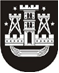 KLAIPĖDOS MIESTO SAVIVALDYBĖS TARYBASPRENDIMASDĖL KLAIPĖDOS MIESTO SAVIVALDYBĖS TARYBOS IR MERO SEKRETORIATO VALSTYBĖS TARNAUTOJŲ IR DARBUOTOJŲ, DIRBANČIŲ PAGAL DARBO SUTARTIS, SKAIČIAUS NUSTATYMO 2019 m. balandžio 12 d. Nr. T2-112KlaipėdaVadovaudamasi Lietuvos Respublikos vietos savivaldos įstatymo 16 straipsnio 2 dalies 11 punktu, 18 straipsnio 1 dalimi, 19 straipsnio 17 dalimi ir 20 straipsnio 2 dalies 7 punktu, Klaipėdos miesto savivaldybės taryba nusprendžia:1. Nustatyti nuo 2019 m. birželio 1 d. Klaipėdos miesto savivaldybės tarybos ir mero sekretoriato valstybės tarnautojų ir darbuotojų, dirbančių pagal darbo sutartis, skaičių – 13 (iš jų 4 – politinio (asmeninio) pasitikėjimo valstybės tarnautojai).2. Pripažinti netekusiu galios Klaipėdos miesto savivaldybės tarybos 2015 m. liepos 31 d. sprendimą Nr. T2-197 „Dėl Klaipėdos miesto savivaldybės tarybos sekretoriato valstybės tarnautojų ir darbuotojų, dirbančių pagal darbo sutartis, skaičiaus nustatymo“. 3. Skelbti šį sprendimą Klaipėdos miesto savivaldybės interneto svetainėje.Savivaldybės merasVytautas Grubliauskas